Publicado en Madrid el 26/06/2019 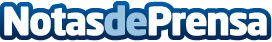 La factura electrónica no termina de cuajar en el sector farmacéutico español, según SERESSegún SERES queda mucho por hacer en este sector, cuyas cifras de facturación electrónica son muy bajas aun siendo un mercado que según datos de 2018 ha crecido un 1,7% y alcanzó un volumen de facturación de 19.542,9 millones de eurosDatos de contacto:MIGUEL ÁNGEL TRENAS622836702Nota de prensa publicada en: https://www.notasdeprensa.es/la-factura-electronica-no-termina-de-cuajar-en_1 Categorias: Industria Farmacéutica Recursos humanos http://www.notasdeprensa.es